В соответствии со статьями 6, 27 и 41 Водного кодекса Российской Федерации, Федеральным Законом Российской Федерации от 06.10.2003 № 131 - ФЗ «Об общих принципах организации местного самоуправления в Российской Федерации», постановлением Администрации Ярославской области от 22.05.2007 № 164 «Об утверждении Правил охраны жизни людей на водных объектах Ярославской области и Правил пользования водными объектами для плавания на маломерных судах в Ярославской области», а также в целях обеспечения безопасности и охраны жизни людей на водных объектах городского поселения Углич в период купального сезона 2017 года, Администрация городского поселения УгличПОСТАНОВЛЯЕТ:Открыть городской пляж для работы с 01 июня 2017 года по 31 августа 2017 года. Установить режим работы городского пляжа ежедневно с 11 ч. 00 мин. до 19 ч. 00 мин.3. Рекомендовать ООО «СпецАВТО» (Пряничников А.Н.) приступить к осуществлению мероприятий по обслуживанию городского пляжа в соответствии со сроками и техническим заданием по муниципальному контракту.4.	Контроль исполнения настоящего постановления возложить на  помощника Главы Администрации по вопросам охраны общественного порядка и безопасности Л.Г. Горбунову.5.	Опубликовать настоящее постановление в газете «Угличская газета» и разместить на официальном сайте Администрации городского поселения Углич.6. Настоящее постановление вступает в силу с момента опубликования.Глава Администрациигородского поселения Углич	С.В. Ставицкая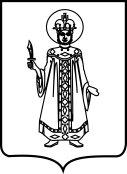 ПОСТАНОВЛЕНИЕАДМИНИСТРАЦИИ ГОРОДСКОГО ПОСЕЛЕНИЯ УГЛИЧ ЯРОСЛАВСКОЙ ОБЛАСТИПОСТАНОВЛЕНИЕАДМИНИСТРАЦИИ ГОРОДСКОГО ПОСЕЛЕНИЯ УГЛИЧ ЯРОСЛАВСКОЙ ОБЛАСТИПОСТАНОВЛЕНИЕАДМИНИСТРАЦИИ ГОРОДСКОГО ПОСЕЛЕНИЯ УГЛИЧ ЯРОСЛАВСКОЙ ОБЛАСТИПОСТАНОВЛЕНИЕАДМИНИСТРАЦИИ ГОРОДСКОГО ПОСЕЛЕНИЯ УГЛИЧ ЯРОСЛАВСКОЙ ОБЛАСТИПОСТАНОВЛЕНИЕАДМИНИСТРАЦИИ ГОРОДСКОГО ПОСЕЛЕНИЯ УГЛИЧ ЯРОСЛАВСКОЙ ОБЛАСТИот29.05.2017№128Об открытии пляжа на территории городского поселения Углич Об открытии пляжа на территории городского поселения Углич Об открытии пляжа на территории городского поселения Углич Об открытии пляжа на территории городского поселения Углич 